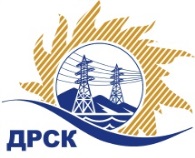 Акционерное Общество«Дальневосточная распределительная сетевая компания»ПРОТОКОЛ № 202/МТПиР-Рзаседания Закупочной комиссии по Запросу предложений в электронной форме, участниками которого могут быть только субъекты малого и среднего предпринимательства на право заключения договора «Электролаборатория ЭТЛ-35» закупка 198 раздел 2.2.2 ГКПЗ 2019 г.СПОСОБ И ПРЕДМЕТ ЗАКУПКИ: Запрос предложений в электронной форме, участниками которого могут быть только субъекты малого и среднего предпринимательства на право заключения договора «Электролаборатория ЭТЛ-35».КОЛИЧЕСТВО ПОДАННЫХ ЗАЯВОК НА УЧАСТИЕ В ЗАКУПКЕ: 5 (пять) заявок.КОЛИЧЕСТВО ОТКЛОНЕННЫХ ЗАЯВОК: 1 (одна) заявка.ВОПРОСЫ, ВЫНОСИМЫЕ НА РАССМОТРЕНИЕ ЗАКУПОЧНОЙ КОМИССИИ: О рассмотрении результатов оценки первых частей заявок.Об отклонении заявки Участника 27656О признании заявок соответствующими условиям Документации о закупке по результатам рассмотрения первых частей заявок.РЕШИЛИ:ВОПРОС № 1 «О рассмотрении результатов оценки первых частей заявок»Признать объем полученной информации достаточным для принятия решения.Принять к рассмотрению первые части заявок следующих участников:ВОПРОС № 2 «Об отклонении заявки Участника «27656»Отклонить заявку Участника «27656» от дальнейшего рассмотрения на основании п. п.4.9.5 п.п. «г» Документации о закупке, как несоответствующую следующим требованиям:ВОПРОС № 3 «О признании заявок соответствующими условиям Документации о закупке по результатам рассмотрения первых частей заявок»Признать первые части заявок следующих Участниковсоответствующими условиям Документации о закупке и принять их к дальнейшему рассмотрению:Исп. Ирдуганова И.Н.Тел. 397-147г. Благовещенск«25»  01_  2019 г.№Дата и время регистрации заявокДата и время внесения изменений в заявкуИдентификационный номер Участника. Наименование участника   129.12.2018 09:0628.01.2019 14:5427656222.01.2019 02:3304.02.2019 09:3431413322.01.2019 09:4504.02.2019 13:4931682422.01.2019 14:1604.02.2019 16:2531861522.01.2019 16:0705.02.2019 04:5732091№Дата и время регистрации заявокДата и время внесения изменений в заявкуИдентификационный номер Участника. Наименование участника   129.12.2018 09:0628.01.2019 14:5427656222.01.2019 02:3304.02.2019 09:3431413322.01.2019 09:4504.02.2019 13:4931682422.01.2019 14:1604.02.2019 16:2531861522.01.2019 16:0705.02.2019 04:5732091№ п/пОснования для отклоненияЗаявка участника не соответствует требованиям Документации о закупке, а именно:  в составе заявки отражены сведения об Участнике, что не соответствует п. 4.5.1.4 и п. 4.5.1.6 в котором установлено требование: «В случае обнаружения в первой части заявки сведений об Участнике и/или его ценовом предложении либо обнаружения во второй части заявки сведений о ценовом предложении Участника, такая заявка подлежит отклонению»№Дата и время регистрации заявокДата и время внесения изменений в заявкуИдентификационный номер Участника. Наименование участника   122.01.2019 02:3304.02.2019 09:3431413222.01.2019 09:4504.02.2019 13:4931682322.01.2019 14:1604.02.2019 16:2531861422.01.2019 16:0705.02.2019 04:5732091Секретарь Закупочной комиссии  ____________________М.Г. Елисеева